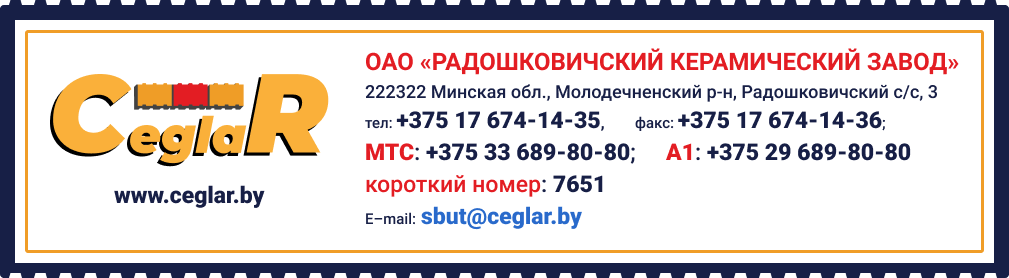 ПРАЙС-ЛИСТ ДЛЯ ФИЗИЧЕСКИХ ЛИЦДействителен с 01.03.2022 Стоимость поддона 25 рублей, 20 копеек, Стоимость за м3 указана ориентировочноЦены указаны в белорусских рублях с учетом НДС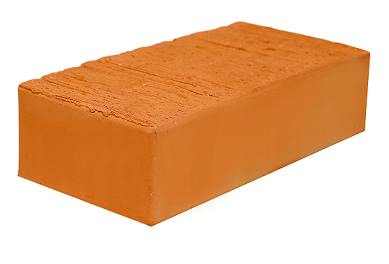 250х120х651 поддон = 352шт.Кирпич керамический одинарный полнотелый  рядовой (СТБ-1160-99)Водопоглощение не ниже 6%Радионуклиды Аэфф = 173 бк/кгТеплопроводность 0,503 Вт/(м*С)Масса 3,290кг.Кирпич керамический одинарный полнотелый  рядовой (СТБ-1160-99)Водопоглощение не ниже 6%Радионуклиды Аэфф = 173 бк/кгТеплопроводность 0,503 Вт/(м*С)Масса 3,290кг.Кирпич керамический одинарный полнотелый  рядовой (СТБ-1160-99)Водопоглощение не ниже 6%Радионуклиды Аэфф = 173 бк/кгТеплопроводность 0,503 Вт/(м*С)Масса 3,290кг.Стоимостьза 1 тыс. шт.руб. РБ Стоимостьм3*СтоимостьОдной штуки*250х120х651 поддон = 352шт.АссортиментАссортиментМорозостойкость250х120х651 поддон = 352шт.М-200М-200F75507,61   259,900,51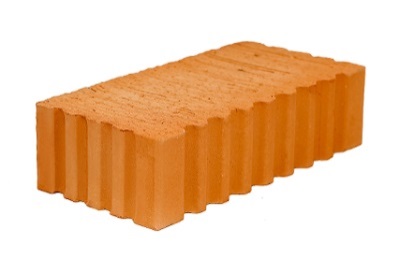 250х120х651 поддон = 352шт.Кирпич керамический одинарный полнотелый  рядовой (СТБ-1160-99)Водопоглощение не ниже 6%Радионуклиды Аэфф = 173 бк/кгТеплопроводность 0,503 Вт/(м*С)Масса 3,200кг.Кирпич керамический одинарный полнотелый  рядовой (СТБ-1160-99)Водопоглощение не ниже 6%Радионуклиды Аэфф = 173 бк/кгТеплопроводность 0,503 Вт/(м*С)Масса 3,200кг.Кирпич керамический одинарный полнотелый  рядовой (СТБ-1160-99)Водопоглощение не ниже 6%Радионуклиды Аэфф = 173 бк/кгТеплопроводность 0,503 Вт/(м*С)Масса 3,200кг.Стоимостьза 1 тыс. шт.руб. РБ Стоимостьм3*СтоимостьОдной штуки*250х120х651 поддон = 352шт.АссортиментАссортиментМорозостойкость250х120х651 поддон = 352шт.М-150М-150F75465,31238,240,47250х120х651 поддон = 352шт.М-175М-175F75486,47249,070,49250х120х651 поддон = 352шт.М-200М-200F75507,61   259,900,51250х120х651 поддон = 352шт.М-250М-250F75528,77270,730,53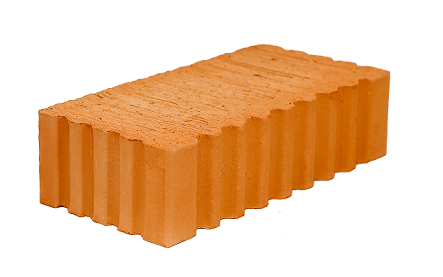 250х120х88коэффициент пересчета 1,3541поддон=224шт.нат (0,303 усл.тыс.шт)Кирпич керамический утолщенныйполнотелый  рядовой (СТБ-1160-99)Водопоглощение не ниже 6%Радионуклиды Аэфф = 169 бк/кгТеплопроводность 0,451 Вт/(м*С)Масса 4,46кг.Кирпич керамический утолщенныйполнотелый  рядовой (СТБ-1160-99)Водопоглощение не ниже 6%Радионуклиды Аэфф = 169 бк/кгТеплопроводность 0,451 Вт/(м*С)Масса 4,46кг.Кирпич керамический утолщенныйполнотелый  рядовой (СТБ-1160-99)Водопоглощение не ниже 6%Радионуклиды Аэфф = 169 бк/кгТеплопроводность 0,451 Вт/(м*С)Масса 4,46кг.Стоимостьза 1 усл.тыс. шт.руб. РБ Стоимостьм3*СтоимостьОдной штуки*250х120х88коэффициент пересчета 1,3541поддон=224шт.нат (0,303 усл.тыс.шт)АссортиментАссортиментМорозостойкость250х120х88коэффициент пересчета 1,3541поддон=224шт.нат (0,303 усл.тыс.шт)М-150М-150F75465,31238,240,63250*120*65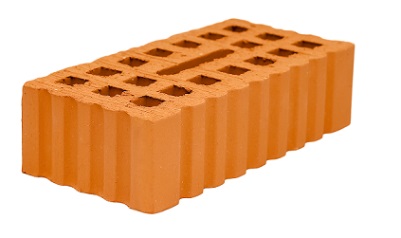 1 поддон = 352 шт. нат.250*120*651 поддон = 352 шт. нат.Кирпич керамический одинарный пустотелый  рядовой (СТБ-1160-99)Радионуклиды  Аэфф =173 бк/кгВодопоглощение не ниже 6%Теплопроводность 0,374 Вт/(м*С)Масса  2,2 кг;      Кирпич керамический одинарный пустотелый  рядовой (СТБ-1160-99)Радионуклиды  Аэфф =173 бк/кгВодопоглощение не ниже 6%Теплопроводность 0,374 Вт/(м*С)Масса  2,2 кг;      Стоимостьза 1 тыс. шт.условного кирпичаруб. РБСтоимостьм3*СтоимостьОдной штуки*250*120*651 поддон = 352 шт. нат.250*120*651 поддон = 352 шт. нат.АссортиментМорозостойкость250*120*651 поддон = 352 шт. нат.250*120*651 поддон = 352 шт. нат.М-150 F75323,24165,500,32250х120х88коэффициент пересчета 1,3541 поддон = 432 шт. нат. (585 усл. штук.)250х120х88коэффициент пересчета 1,3541 поддон = 432 шт. нат. (585 усл. штук.)Кирпич керамический утолщенный  пустотелый рядовой (СТБ-1160-99)Водопоглощение не ниже 6%Радионуклиды Аэфф = 173 бк/кгТеплопроводность 0,397 Вт/(м*С)Масса 2,8кг;          Кирпич керамический утолщенный  пустотелый рядовой (СТБ-1160-99)Водопоглощение не ниже 6%Радионуклиды Аэфф = 173 бк/кгТеплопроводность 0,397 Вт/(м*С)Масса 2,8кг;          Стоимостьза 1 тыс. шт.условного кирпичаСтоимостьм3*-СтоимостьОдной штуки*250х120х88коэффициент пересчета 1,3541 поддон = 432 шт. нат. (585 усл. штук.)250х120х88коэффициент пересчета 1,3541 поддон = 432 шт. нат. (585 усл. штук.)АссортиментМорозостойкость250х120х88коэффициент пересчета 1,3541 поддон = 432 шт. нат. (585 усл. штук.)250х120х88коэффициент пересчета 1,3541 поддон = 432 шт. нат. (585 усл. штук.)М-150F75323,24     165,500,44250х120х88коэффициент пересчета 1,3541 поддон = 432 шт. нат. (585 усл. штук.)250х120х88коэффициент пересчета 1,3541 поддон = 432 шт. нат. (585 усл. штук.)М-175F75337,93   173,020,46250х120х88коэффициент пересчета 1,3541 поддон = 432 шт. нат. (585 усл. штук.)250х120х88коэффициент пересчета 1,3541 поддон = 432 шт. нат. (585 усл. штук.)М-200F75352,63   180,550,48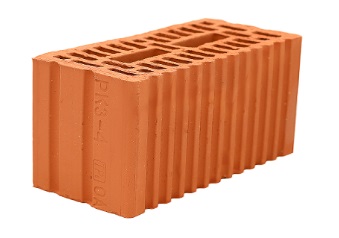 250х120х138коэффициент пересчета 2,1231 поддон = 288  шт. нат. (611 усл. штук)250х120х138коэффициент пересчета 2,1231 поддон = 288  шт. нат. (611 усл. штук)Блок керамический поризованный пустотелый      2NF  (СТБ-1719-2007) Плотность 850-1000кг/м3Радионуклиды  Аэфф =211 бк/кгТеплопроводность 0,220-0,256 Вт/(м*С), Масса  3,45-3,75 кг;   Блок керамический поризованный пустотелый      2NF  (СТБ-1719-2007) Плотность 850-1000кг/м3Радионуклиды  Аэфф =211 бк/кгТеплопроводность 0,220-0,256 Вт/(м*С), Масса  3,45-3,75 кг;   Стоимостьза 1 усл.тыс. шт.руб. РБСтоимостьм3*СтоимостьОдной штуки*250х120х138коэффициент пересчета 2,1231 поддон = 288  шт. нат. (611 усл. штук)250х120х138коэффициент пересчета 2,1231 поддон = 288  шт. нат. (611 усл. штук)Ассортимент                              Морозостойкость250х120х138коэффициент пересчета 2,1231 поддон = 288  шт. нат. (611 усл. штук)250х120х138коэффициент пересчета 2,1231 поддон = 288  шт. нат. (611 усл. штук)М-150F75336,00    172,030,71510*100*138коэффициент пересчета 3,6091 поддон = 120/108 шт. нат(433/390  усл. штук).510*100*138коэффициент пересчета 3,6091 поддон = 120/108 шт. нат(433/390  усл. штук).Блок керамический поризованный пустотелый      3,6 NF  (СТБ-1719-2007)Радионуклиды  Аэфф =173 бк/кгПлотность 1000кг/м3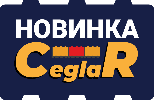 Масса  7,2 кг;      Блок керамический поризованный пустотелый      3,6 NF  (СТБ-1719-2007)Радионуклиды  Аэфф =173 бк/кгПлотность 1000кг/м3Масса  7,2 кг;      Стоимостьза 1 усл. тыс. шт.руб. РБ Стоимостьм3*СтоимостьОдной штуки*510*100*138коэффициент пересчета 3,6091 поддон = 120/108 шт. нат(433/390  усл. штук).510*100*138коэффициент пересчета 3,6091 поддон = 120/108 шт. нат(433/390  усл. штук).АссортиментМорозостойкость510*100*138коэффициент пересчета 3,6091 поддон = 120/108 шт. нат(433/390  усл. штук).510*100*138коэффициент пересчета 3,6091 поддон = 120/108 шт. нат(433/390  усл. штук).М-100 F15336,00      172,031,21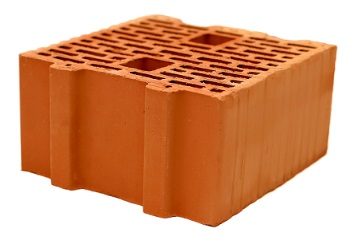 250х250х138коэффициент пересчета 4,4231 поддон = 144  шт. нат. (637усл. штук)250х250х138коэффициент пересчета 4,4231 поддон = 144  шт. нат. (637усл. штук)Блок керамический поризованный пустотелый  4NF    (СТБ-1719-2007) Плотность 900 кг/м3  Радионуклиды  Аэфф =211 бк/кгТеплопроводность 0,208 Вт/(м*С)Масса 7,40 кг;Блок керамический поризованный пустотелый  4NF    (СТБ-1719-2007) Плотность 900 кг/м3  Радионуклиды  Аэфф =211 бк/кгТеплопроводность 0,208 Вт/(м*С)Масса 7,40 кг;Стоимостьза 1 усл. тыс. шт.руб. РБСтоимостьм3*СтоимостьОдной штуки*250х250х138коэффициент пересчета 4,4231 поддон = 144  шт. нат. (637усл. штук)250х250х138коэффициент пересчета 4,4231 поддон = 144  шт. нат. (637усл. штук)Ассортимент Морозостойкость250х250х138коэффициент пересчета 4,4231 поддон = 144  шт. нат. (637усл. штук)250х250х138коэффициент пересчета 4,4231 поддон = 144  шт. нат. (637усл. штук)М-125F75336,00172,031,49250х250х138коэффициент пересчета 4,4231 поддон = 144  шт. нат. (637усл. штук)250х250х138коэффициент пересчета 4,4231 поддон = 144  шт. нат. (637усл. штук)М-150F75336,00172,031,49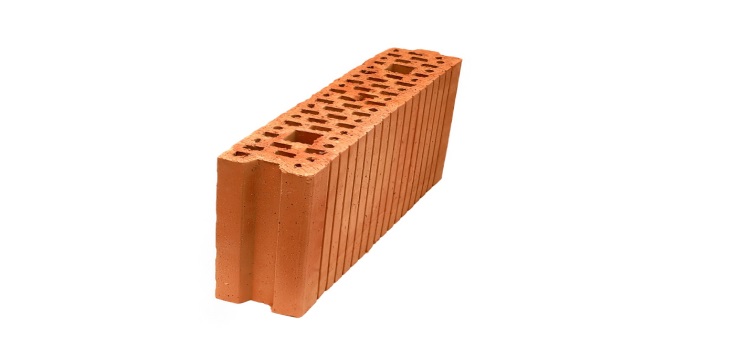 510х100х219коэффициент пересчета 5,7281 поддон = 72 шт. нат. (412 усл. штук)510х100х219коэффициент пересчета 5,7281 поддон = 72 шт. нат. (412 усл. штук)Блок керамический поризованный пустотелый     5,7NF  (СТБ-1719-2007) Плотность 1000 кг/м3;Радионуклиды  Аэфф =179 бк/кгМасса 11,5-12,5 кг; Блок керамический поризованный пустотелый     5,7NF  (СТБ-1719-2007) Плотность 1000 кг/м3;Радионуклиды  Аэфф =179 бк/кгМасса 11,5-12,5 кг; Стоимостьза 1 усл. тыс. шт.руб. РБ Стоимостьм3*СтоимостьОдной штуки*510х100х219коэффициент пересчета 5,7281 поддон = 72 шт. нат. (412 усл. штук)510х100х219коэффициент пересчета 5,7281 поддон = 72 шт. нат. (412 усл. штук)АссортиментМорозостойкость510х100х219коэффициент пересчета 5,7281 поддон = 72 шт. нат. (412 усл. штук)510х100х219коэффициент пересчета 5,7281 поддон = 72 шт. нат. (412 усл. штук)М-100F75336,00172,031,92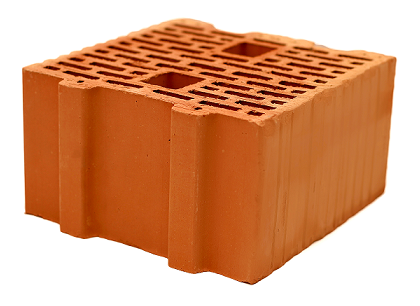 250х250х219коэффициент пересчета 7,0191 поддон = 96 шт. нат. (674усл. штук)250х250х219коэффициент пересчета 7,0191 поддон = 96 шт. нат. (674усл. штук)Блок керамический поризованный пустотелый     7NF  (СТБ-1719-2007) Плотность 1000 кг/м3;Радионуклиды  Аэфф =213 бк/кгТеплопроводность 0,206-0,256  Вт/(м*С) Масса 13,7 – 14,5 кг; Блок керамический поризованный пустотелый     7NF  (СТБ-1719-2007) Плотность 1000 кг/м3;Радионуклиды  Аэфф =213 бк/кгТеплопроводность 0,206-0,256  Вт/(м*С) Масса 13,7 – 14,5 кг; Стоимостьза 1 усл. тыс. шт.руб. РБ Стоимостьм3*СтоимостьОдной штуки*250х250х219коэффициент пересчета 7,0191 поддон = 96 шт. нат. (674усл. штук)250х250х219коэффициент пересчета 7,0191 поддон = 96 шт. нат. (674усл. штук)АссортиментМорозостойкость250х250х219коэффициент пересчета 7,0191 поддон = 96 шт. нат. (674усл. штук)250х250х219коэффициент пересчета 7,0191 поддон = 96 шт. нат. (674усл. штук)М-125F75336,00172,032,36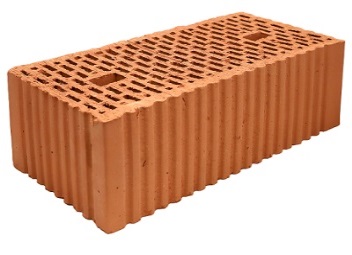 510х250х138коэффициент пересчета 9,0231 поддон = 72 шт. нат. (650усл. штук)510х250х138коэффициент пересчета 9,0231 поддон = 72 шт. нат. (650усл. штук)Блок керамический поризованный пустотелый     9NF  (СТБ-1719-2007) Плотность 850 -950 кг/м3;Радионуклиды  Аэфф =211 бк/кгТеплопроводность 0,180-0,186  Вт/(м*С)Масса 15,5-16,5 кг; Блок керамический поризованный пустотелый     9NF  (СТБ-1719-2007) Плотность 850 -950 кг/м3;Радионуклиды  Аэфф =211 бк/кгТеплопроводность 0,180-0,186  Вт/(м*С)Масса 15,5-16,5 кг; Стоимостьза 1 усл. тыс. шт.руб. РБ Стоимостьм3*СтоимостьОдной штуки*510х250х138коэффициент пересчета 9,0231 поддон = 72 шт. нат. (650усл. штук)510х250х138коэффициент пересчета 9,0231 поддон = 72 шт. нат. (650усл. штук)АссортиментМорозостойкость510х250х138коэффициент пересчета 9,0231 поддон = 72 шт. нат. (650усл. штук)510х250х138коэффициент пересчета 9,0231 поддон = 72 шт. нат. (650усл. штук)М-100F75336,00172,033,03510х250х138коэффициент пересчета 9,0231 поддон = 72 шт. нат. (650усл. штук)510х250х138коэффициент пересчета 9,0231 поддон = 72 шт. нат. (650усл. штук)М-125F75336,00172,033,03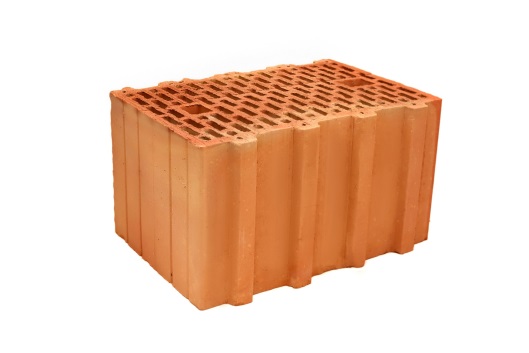 380х250х219коэффициент пересчета 10,6691 поддон = 40 шт. нат. (427усл. штук)380х250х219коэффициент пересчета 10,6691 поддон = 40 шт. нат. (427усл. штук)Блок керамический поризованный пустотелый     10,6NF  (СТБ-1719-2007) Плотность 1000 кг/м3;Радионуклиды  Аэфф =179 бк/кгТеплопроводность 0,206 -0,256  Вт/(м*С)Масса 17,5-20,0 кг; Блок керамический поризованный пустотелый     10,6NF  (СТБ-1719-2007) Плотность 1000 кг/м3;Радионуклиды  Аэфф =179 бк/кгТеплопроводность 0,206 -0,256  Вт/(м*С)Масса 17,5-20,0 кг; Стоимостьза 1 усл.тыс. шт.руб. РБ Стоимостьм3*СтоимостьОдной штуки*380х250х219коэффициент пересчета 10,6691 поддон = 40 шт. нат. (427усл. штук)380х250х219коэффициент пересчета 10,6691 поддон = 40 шт. нат. (427усл. штук)АссортиментМорозостойкость380х250х219коэффициент пересчета 10,6691 поддон = 40 шт. нат. (427усл. штук)380х250х219коэффициент пересчета 10,6691 поддон = 40 шт. нат. (427усл. штук)М-100F75336,00172,033,58